KENCO ENGINEERING COMPANYwww.kenco-eng.com  Инструкция по установке для контроллеров уровня масла KLCE-9ИНСТРУКЦИИ ПО УСТАНОВКЕ И ТЕХНИЧЕСКОМУ ОБСЛУЖИВАНИЮ:• Подключите линию подачи масла к впускному отверстию для масла на контроллере уровня масла. Минимальная рекомендуемая линия питания - ¾ "I.D. Линия подачи должна быть чистой, и перед установкой рекомендуется ее промыть растворителем.• Подсоедините линию подачи масла к резервуару для подачи масла. Если в резервуаре или существующем питающем клапане нет клапана, в линию следует поместить запорный клапан, чтобы предотвратить потерю масла при очистке фильтра.• Для моделей высокого давления HP-A диапазон давления должен составлять от 10 до 35 фунтов на квадратный дюйм. Для моделей высокого давления HP-B диапазон давления должен быть между 36 psig и 70 psig.• Впускной клапан масла настроен на поддержание уровня масла в центре смотрового стекла, когда давление на входе масла находится в среднем положении. Низкий или высокий уровень часто вызван двумя проблемами:1. Чрезмерное давление масла на входе, это приведет к превышению уровня.2. Неправильная линия выравнивания между картером и контроллером также приведет к нарушению уровня.Примечание. Модели низкого давления требуют минимум 2 'давления масла на впуске и максимум 25' давления масла на впуске.ИНСТРУКЦИИ ПО УСТАНОВКЕ УСТРОЙСТВА:KLCE-9 с универсальным адаптером:• Прикрепите контроллер к монтажной пластине с помощью прилагаемых болтов Kenco. • Установите контроллер так, чтобы осевая линия смотрового окна соответствовала уровню масла в картере. Подсоедините шланг от ¾ " выхода контроллера к картеру. ПРИМЕЧАНИЕ. Выход на контроллере уровня масла должен находиться ниже уровня масла в картере.• Для выравнивания давления между контроллером и картером должна использоваться выравнивающая линия. Труба должна быть как минимум 3/8 ". НЕ закручивайте этот шланг. Он должен быть свободен.Пример установки KLCE-9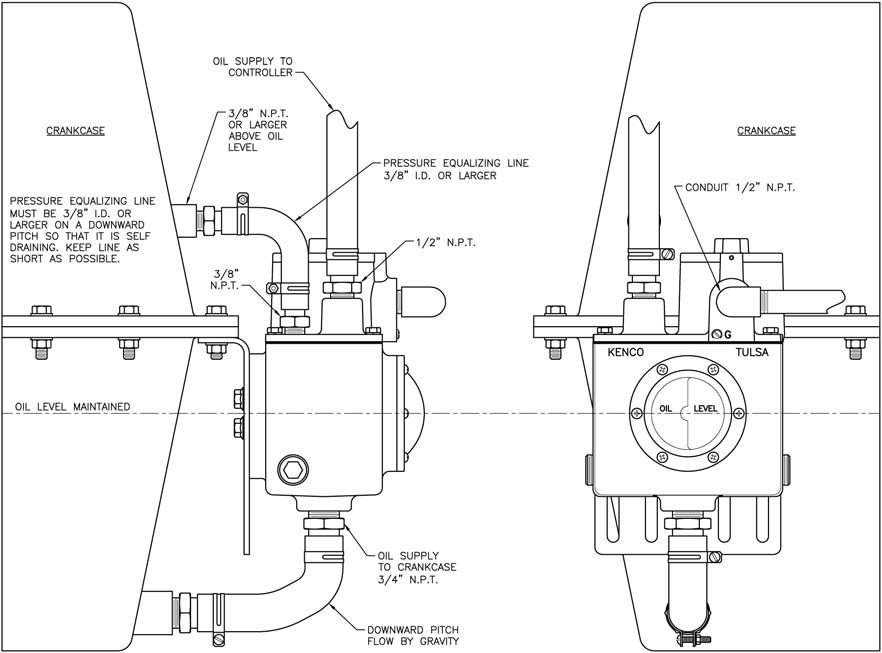 ПРОЦЕДУРЫ ЗАПУСКА• Промойте систему подачи и линию подачи растворителем, чтобы удалить все заусенцы и строительный мусор.• Убедитесь, что резервуар для подачи масла заполнен.• После того, как двигатель работает в течение 1 часа, визуально проверьте уровень масла в смотровом стекле. Уровень масла должен находиться в центре смотрового стекла в зависимости от статического давления напора.• При работающем двигателе проверьте уровень масла в картере. Он должен быть таким же, как уровень масла в контроллере масла. Если нет, проверьте правильность установки выравнивающей линии.• Проверьте все соединения трубопроводов на наличие утечек и при необходимости устраните неисправность.ПЛАН ТЕХНИЧЕСКОГО ОБСЛУЖИВАНИЯ (6 МЕСЯЦЕВ)Обслуживание масляных клапанов:• Закройте клапан подачи масла и отсоедините подводящий трубопровод подачи масла.• Поместите тару под контроллер, чтобы слить масло из линии подачи.• Снимите и очистите экран контроллера масла.• После того, как экран чист, соберите и откройте клапан подачи масла. 